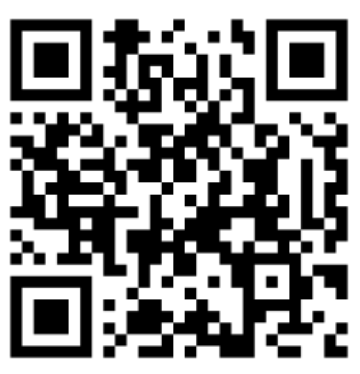 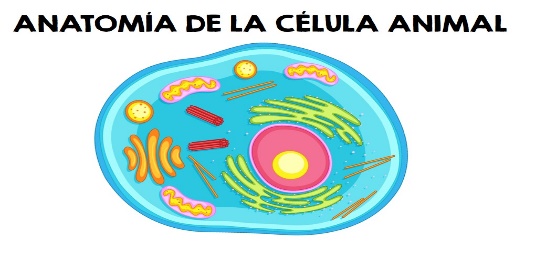 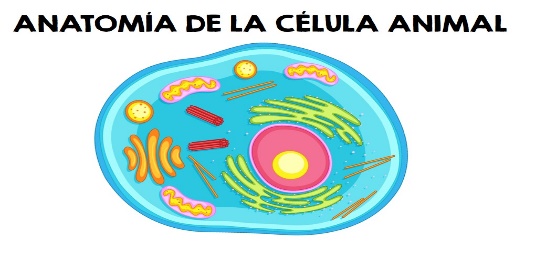 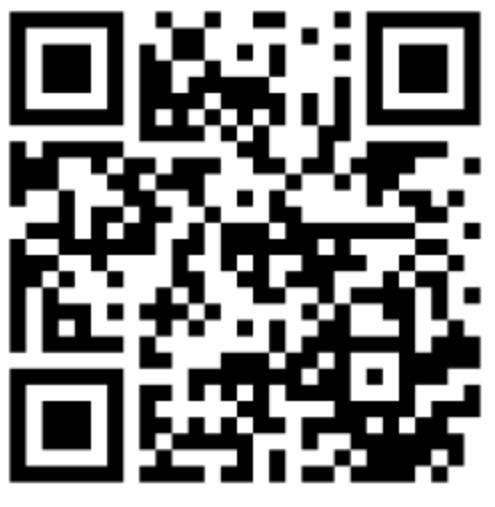 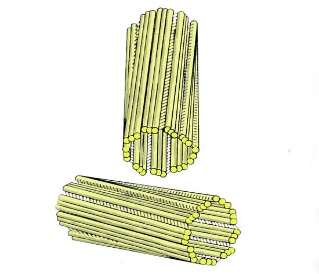 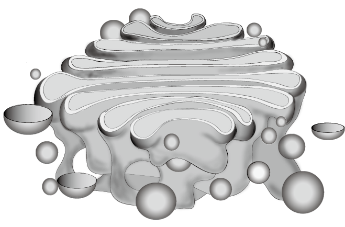 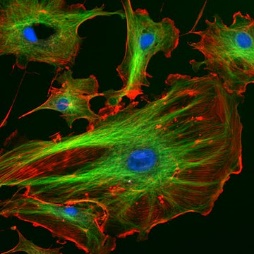 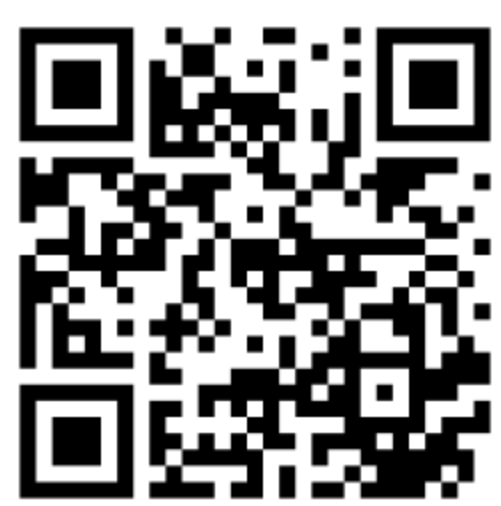 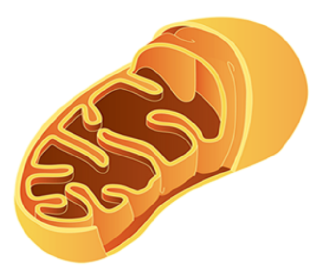 ¿Quién soy?Soy una mujer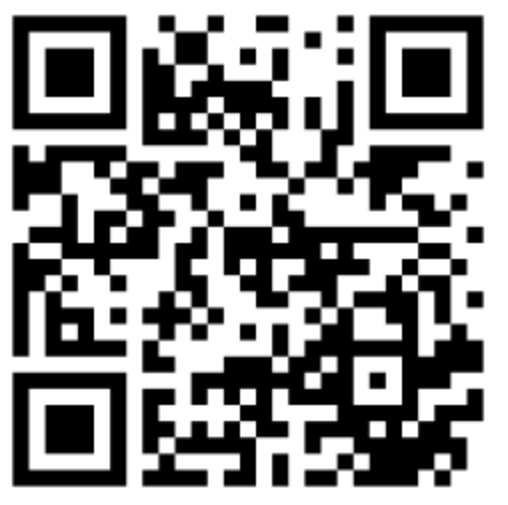 Nacimiento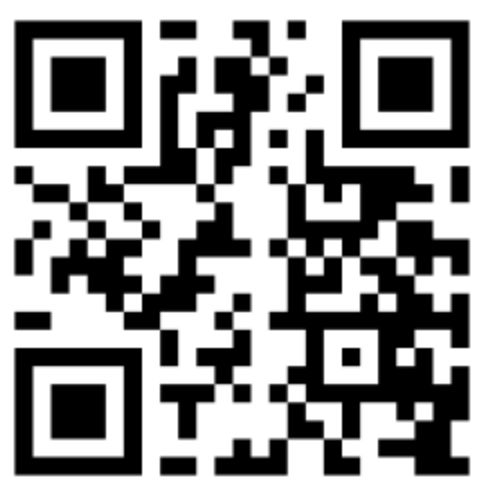 Foto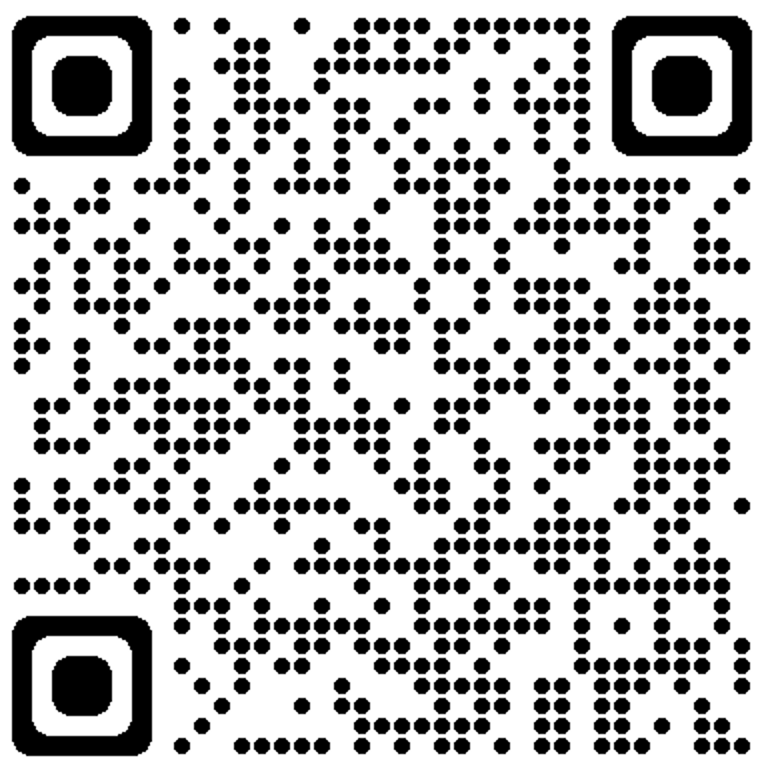 Campo de investigación 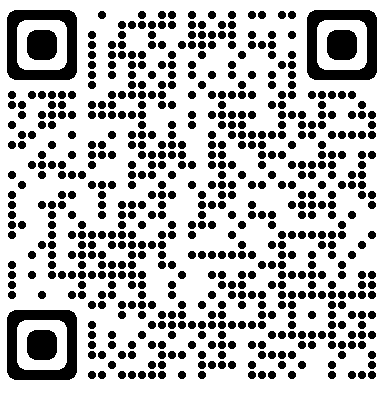 Descubrió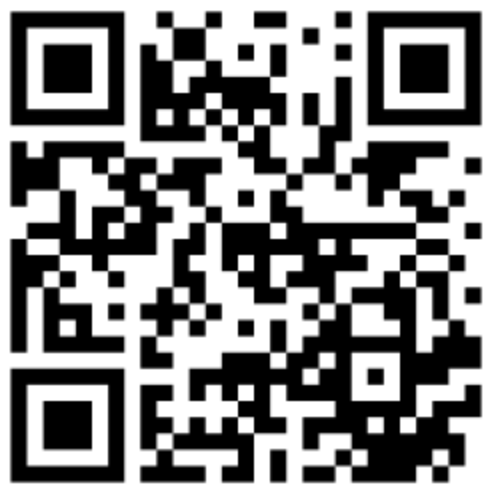 Solución  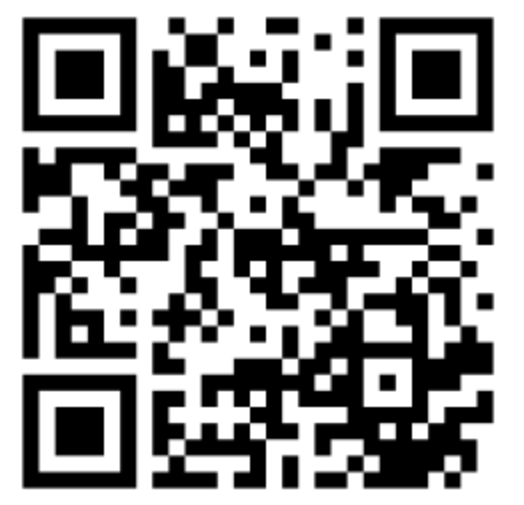 